Sogndal IL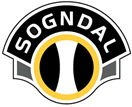 PMKrinsmeisterskap i langdistanseLaurdag 1. september 2018Løpsleiar				Løypeleggar				TDAnna-Karin Clarin			Ingar Hals		                        Helge ScheiTlf. 97690733Samlingsplass:Sogndal Skisenter - Hodlekve, merkt frå riksveg 5.Enkel kiosk ( vi bruker Vipps), WC og dusj innandørs. Parkering: Kart og terreng:  0-100 m Kart «Hodlekve» frå 2010. Revidert 2018. Målestokk 1:10 000 for de to lengste løypene og 1:7500 for resten. Terrenget er for det meste lettløpt med mange myrer.Spesielt i nedre deler av terrenget har vegetasjonen endra seg litt sidan kartet vart synfart. Noko skog har vokse til, og det er innslag av vindfall i nokre område. Dette skal ikkje verke inn på orientering/vegval i nemneverdig grad.Start:Første start kl. 15.00. Det er om lag 400 m til start, merka over brua sør for samlingsplass. Sjølve startpunktet er 50 -100 m frå start/kartutdeling, følg merka løype.Løyper / klassar:H19                                        - 6,8 kmD19, H45, H17-18                 - 5,9 kmD17-18, D45, H15-16, H55  - 3,8 km		D55, D65, D15-16, H65        - 2,9 kmD13-14, H13-14                    - 2,6 kmN-open (ikkje KM-klasse)     - 1,9 kmPremiering:Alle t.o.m. 12år: Medalje i KM klassane 13-35 år. Andre klassar: 1/3.Påmeldingsavgift:Løparar ≤ 16 år kr 70,-.Løparar > 16 år kr 130,-.50% tillegg for etterpåmelding.   Brikkeleige kr 25,-Påmelding:Innan torsdag 30. august kl 23 på eventor eller mail til karl.helge@online.no med namn, klubb, klasse og brikkenr.Etterpåmelding inntil ein time før start.